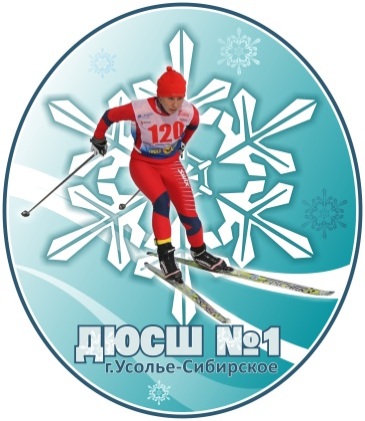 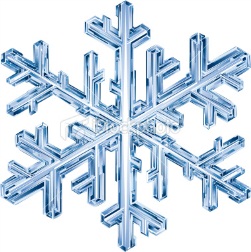 ПРОТОКОЛ     СОРЕВНОВАНИЙОткрытое первенство  ДЮСШ №1 по общефизической подготовке среди лыжников27 мая 2018 г.            г. Усолье-Сибирское            лыжная база «Снежинка»                              Начало соревнований: 11.00	температура 20-22СДевочки 2009 г.р. и младшеМальчики 2009 г.р. и младшеДевочки 2007-2008 г.р.Мальчики 2007-2008 г.р. Девочки 2005-2006 г.р.Мальчики 2005-2006 г.р.Девушки 2003-2004 г.р. Юноши 2003-2004 г.р.Девушки 2001-2002 г.р. Юноши 2001-2002 г.р.Юниорки и женщины 2000 г.р. и старше Юниоры и мужчины 2000 г.р. и старшеГлавный судья соревнований:                                              Дейкин А.П.Главный секретарь:                                                               Дейкина Л.А.№     Ф.И.О.годрожд.городКросс0,8Мпрыжок в длину прыжок в длину Мотжим. Мсумма Итог. место№     Ф.И.О.годрожд.городКросс0,8М12Мотжим. Мсумма Итог. место1Степанова Анастасия2009ЦДС Усольский р-н3.13114915112024I2Чукавина Елизавета2010Иркутск3.17211411623015II№     Ф.И.О.годрожд.городКросс0,8Мпрыжок в длину прыжок в длину Мподтяг.Мотжим. Мсумма Итог. место№     Ф.И.О.годрожд.городКросс0,8М12Мподтяг.Мотжим. Мсумма Итог. место1Нюпенко Вадим2010Иваническое Аларский р-н3.58113414011415025I2Бердюгин Кирилл2009Усолье-Сибирское3.07212913221419016II3Дземешкевич-Заболотский Иван2011Усолье-Сибирское3.43311413030310312III№     Ф.И.О.годрожд.городКросс0,8Мпрыжок в длину прыжок в длину Мотжим.Мсумма Итог. место№     Ф.И.О.годрожд.городКросс0,8М12Мотжим.Мсумма Итог. место1Шойко Злата2007Иркутск2.43216416112125I2Сластихина Ксения2007Усолье-Сибирское2.42115014142516II3Чувелёва Екатерина2007Усолье-Сибирское3.11415715432129III4Павличенко Кристина2008Иркутск2.4531591572251045Чукавина Анастасия2008Иркутск3.34512913451341456Сурганова Софья2007Усолье-Сибирское3.476131124616186№     Ф.И.О.годрожд.городКросс0,8Мпрыжок в длину прыжок в длину Мподтяг.Мотжим.Мсумма Итог. место№     Ф.И.О.годрожд.городКросс0,8М12Мподтяг.Мотжим.Мсумма Итог. место1Мананов Данил2007Усолье-Сибирское2.39310016321213017I2Ульянов Дмитрий2008ЦДС Усольский р-н2.35218018815319410II3Дубовик Сергей2007Усолье-Сибирское3.004154145411220313III4Крылов Иван2007Усолье-Сибирское3.0551471583342321445Мащенских Вячеслав2007ЦДС Усольский р-н2.2511381485341161656Кибирев Егор2008Усолье-Сибирское3.246138139606185236№     Ф.И.О.годрожд.городКросс1,8Мпрыжок в длину прыжок в длину Мотжим.Мсумма Итог. место№     Ф.И.О.годрожд.городКросс1,8М12Мотжим.Мсумма Итог. место1Колягина Полина2006Усолье-Сибирское10.0411511432036I2Клименкова Анастасия2006Иркутск10.2421551471036II3Суркова Татьяна2006Усолье-Сибирское10.30315014931217III№     Ф.И.О.годрожд.городКросс1,8Мпрыжок в длину прыжок в длину Мподтяг.Мотжим.Мсумма Итог. место№     Ф.И.О.годрожд.городКросс1,8М12Мподтяг.Мотжим.Мсумма Итог. место1Шараев Николай2005Иваническое Аларский р-н8.22118517211113014I2Усатенко Александр2006ЦДС Усольский р-н9.0331811702923018II3Юрьев Николай2005Усолье-Сибирское8.39216616543324312III4Сурганов Алексей2005Усолье-Сибирское9.1441681683331741445Гранин Константин2006Усолье-Сибирское14.075144143515125205№     Ф.И.О.годрожд.городКросс1,8Мпрыжок в длину прыжок в длину Мотжим.Мсумма Итог. место№     Ф.И.О.годрожд.городКросс1,8М12Мотжим.Мсумма Итог. место1Антипина Елена2004Усолье-Сибирское9.47119520111213I2Савинова Мария2003Усолье-Сибирское9.4821681652826II №     Ф.И.О.годрожд.городКросс1,8Мпрыжок в длину прыжок в длину Мподтяг.Мотжим.Мсумма Итог. место№     Ф.И.О.годрожд.городКросс1,8М12Мподтяг.Мотжим.Мсумма Итог. место1Степанов Кирилл2003ЦДС Усольский р-н7.3862.362.47121273110I2Колягин Илья2003Усолье-Сибирское7.162240226223132611II 3Никитин Вадим2003Иваническое Аларский р-н7.091204211415535414III4Никитин Вадим2004Иваническое Аларский р-н7.21317818491734821745Самойленко Александр2003Усолье-Сибирское7.314209209514635419 56Фёдоров Никита2004Усолье-Сибирское8.28921822131642972367Волошенюк Кирилл2004Усолье-Сибирское8.078164171101184032978Малыгин Данил2004Мишелёвка Усольский р-н7.39719019571272593089Волков Алексей2004Усолье-Сибирское7.3452042056410201031910Бурдуковский Валерий2003Усолье-Сибирское8.571019417381182783410№     Ф.И.О.годрожд.городКросс1,8Мпрыжок в длину прыжок в длину Мотжим.Мсумма Итог. место№     Ф.И.О.годрожд.городКросс1,8М12Мотжим.Мсумма Итог. место1Ирхина Полина2002Усолье-Сибирское7.51118718922914I2Русина Алина2002Усолье-Сибирское8.46220419912225II №     Ф.И.О.годрожд.городКросс1,8Мпрыжок в длину прыжок в длину Мподтяг.Мотжим.Мсумма Итог. место№     Ф.И.О.годрожд.городКросс1,8М12Мподтяг.Мотжим.Мсумма Итог. место1Сурков Кирилл2001Усолье-Сибирское6.39224225011625016I2Дейкин Роман2002Усолье-Сибирское6.28123223622613737II 3Шестаков Ярослав2002ЦДС Усольский р-н7.563213223312345211III4Тимофеев Евгений2002Иркутск8.184202193454124164№     Ф.И.О.годрожд.городКросс1,8Мпрыжок в длину прыжок в длину Мотжим.Мсумма Итог. место№     Ф.И.О.годрожд.городКросс1,8М12Мотжим.Мсумма Итог. место1Дубенкова Дарья2000Иркутск8.58119719412024I2Антипна Евгения1975Белореченск 9.52218819022515II №     Ф.И.О.годрожд.городКросс1,8Мпрыжок в длину прыжок в длину Мподтяг.Мотжим.Мсумма Итог. место№     Ф.И.О.годрожд.городКросс1,8М12Мподтяг.Мотжим.Мсумма Итог. место1Дейкин Пётр1978Усолье-Сибирское6.34225225913416026I2Пешков Дмитрий1997Иркутск 6.211239210520548516II3Клименок Степан2000Усолье-Сибирское6.443242246425347616III4Заболотский  Алексей1994Усолье-Сибирское6.59524125632445041645Горбунов Андрей1995Усолье-Сибирское7.17825825822054582356Стаматов Борис1965Иваническое Аларский р-н7.2710208206113226312467Малыгин Виталий1981Мишелёвка Усольский р-н7.086237238617104672978Заболотский  Александр1971Усолье-Сибирское7.167217210101895632989Колягин Максим1978Усолье-Сибирское8.0511231221720540932910Москвитин Александр1998Иркутск6.484228225815123810341011Кибирев Николай1983Усолье-Сибирское7.20920422191983511371112Савинов Олег1959Усолье-Сибирское8.24131921961217103511461213Антипин Валерий1995Белореченск 8.19121601611321311135113